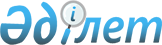 О макроэкономической ситуации в государствах – членах Евразийского экономического союза и предложениях по обеспечению устойчивого экономического развитияРаспоряжение Евразийского Межправительственного Совета от 3 февраля 2023 года № 1.
      1. Правительствам, национальным (центральным) банкам государств - членов Евразийского экономического союза принять к сведению доклад Евразийской экономической комиссии "О макроэкономической ситуации в государствах - членах Евразийского экономического союза и предложениях по обеспечению устойчивого экономического развития" (далее - доклад) (прилагается в качестве информационного материала).
      2. Евразийской экономической комиссии разместить доклад на официальном сайте Евразийского экономического союза.
      3. Настоящее распоряжение вступает в силу с даты его опубликования на официальном сайте Евразийского экономического союза.
      Члены Евразийского межправительственного совет
					© 2012. РГП на ПХВ «Институт законодательства и правовой информации Республики Казахстан» Министерства юстиции Республики Казахстан
				
От РеспубликиАрмения
От РеспубликиБеларусь
От РеспубликиКазахстан
От КыргызскойРеспублики
От РоссийскойФедерации